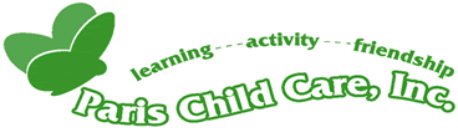 DETAILS:Program TeacherType: Supply- on call basis   multiple positionsStart date: As soon as possibleWorks with another team memberThis position reports to the Center ManagerJOB SUMMARY:Follow PCC standards, employee manual, College of ECE’s Code of Ethics, and the CCEYATo observe and document children’s learning and interests, Program planning and implementationTo form and maintain professional relationships with other team members, parents, and other partnersTo provide ongoing supervision of the childrenTo ensure the physical environment is safe, clean, and accessible to all the childrenTo attend and actively participate in staff meetings, contribute to team discussions, and participate in professional developmentOther responsibilities as outlined in the Job DescriptionQUALIFICATIONS:Clear vulnerable sector check, standard first aid and CPR Level C; and up to date immunization recordsTwo -year diploma in Early Childhood Education preferredMust be a member in good standing with the College of Early Childhood Educators if a RECEGood time management and organization skillsCreative and flexible, able to participate in solving problemsIf interested, please send your resume with cover letter to admin@parischildcare.caWe thank everyone for their interest, but only select candidates will be contacted.Thank you for your interest Paris Child Care!